                        Актуальные вакансии для студентов и выпускников
ГБПОУ «Стерлитамакский политехнический колледж» приглашает на работу на следующие специальности:

1. Преподаватель математики;
2. Преподаватель информационных технологий;
3. Преподаватель технологии машиностроения;
4. Техник;
5. Преподаватель физического воспитания и основ безопасности жизнедеятельности (ОБЖ);
6. Преподаватель физики;
7. Преподаватель (станочник). 
8. Психолог;
9. Педагог – спец дисциплин 
10. Программист
11. Преподаватели профессионального цикла;
12. Преподаватель черчения;
Зарплата после собеседованию
Время работы: понедельник – пятница, 08.30 – 17.00
Тел. 8(3473) 30-30-05

МАОУ Школа №4 (г.Уфа, микрорайон Затон) открыта вакансия «Советник директора по воспитанию и взаимодействию с детскими общественными объединениями».

Обязанности:
-организация и проведение школьных и районных мероприятий;
-вовлечение обучающихся во внеурочную деятельность;
-взаимодействие с детскими общественными организациями, участие в различных Всероссийских проектах (РДДМ, Орлята России, Юнармия);
-Ведение отчётности и документации по работе советника и т.д.

Требования:
-Возраст до 35 лет;
-Наличие педагогического образования

Условия:
Полный рабочий день

Контакты:
2780312 (приёмная)
8 (917) 758-29-15
8 (960) 387-02-64
lr4sh@mail.ru

New LeveL Территория Развития
- Педагог по английскому языку
- Педагог по вокалу
- Педагог (дошкольники, начальные классы)
- Логопед

Мы будем рады приветствовать энергичных и готовых развиваться в нашей команде сотрудников!

Рассматриваем без опыта работы!

Звони! 8 (927) 966-22-96

МАОУ Школа №4 (г.Уфа, микрорайон Затон) 
«Советник директора по воспитанию и взаимодействию с детскими общественными объединениями».

Обязанности:
-организация и проведение школьных и районных мероприятий;
-вовлечение обучающихся во внеурочную деятельность;
-взаимодействие с детскими общественными организациями, участие в различных Всероссийских проектах (РДДМ, Орлята России, Юнармия);
-Ведение отчётности и документации по работе советника и т.д.

Требования:
-Возраст до 35 лет;
-Наличие педагогического образования

Условия:
Полный рабочий день
Контакты:
2780312 (приёмная)
8 (917) 758-29-15
8 (960) 387-02-64
lr4sh@mail.ru

Школа №31
Учитель начальных классов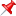 тел:8(347)287-31-00
Подборка вакансий
https://facultet.us/4l547d493i0

1. Учитель математики в МАОУ Школа № 56 им. Г.С. Овчинникова
https://facultet.us/I4547D494MC

2. учитель-физики в МАОУ Школа № 56 им. Г.С. Овчинникова
https://facultet.us/iY547D495bZ

3. учитель математики, информатики и ИКТ в МАОУ Школа № 56 им. Г.С. Овчинникова
https://facultet.us/t2547D496Jv

4. учитель информатики и ИКТ в МАОУ Школа № 56 им. Г.С. Овчинникова
https://facultet.us/gz547d497zD

5. Учитель физики в МБОУ Центр образования № 25
https://facultet.us/cO547d498xg

6. Учитель программирования/робототехники (Преподаватель информатики) в РОБОКОD
https://facultet.us/u3547d4990T

7. Документовед в Уфимский федеральный исследовательский центр Российской академии наук
https://facultet.us/9s547d49ASJ

8. Учитель башкирского языка в МАОУ Школа № 56 им. Г.С. Овчинникова
https://facultet.us/EI547d49bbg

9. Старший воспитатель в МАДОУ Детский сад №222
https://facultet.us/do547D49Cia

10. учитель биологии в МБОУ Школа № 51
https://facultet.us/cz547D49DiS

11. Учитель английского языка в МАОУ "Гимназия №111"
https://facultet.us/EF547d49EYI

12. Учитель музыки в МАОУ "Гимназия №111"
https://facultet.us/nO547D49fCl

13. продавец - универсал в АО Тандер Стерлитамак
https://facultet.us/Dm547d4A08D

14. Диспетчер 112 в Государственное казенное учреждение Республики Башкортостан "Безопасный регион"
https://facultet.us/3s547D4a18D

15. Представитель банка (Доставка карт) в ПАО Банк "ФК Открытие"
https://facultet.us/Ly547D4A2K2

16. секретарь учебной части в АНПОО Башкирский кооперативный техникум
https://facultet.us/TH547D4a3Yc

17. Делопроизводитель в МБОУ ДО «СЮН «Эдельвейс»
https://facultet.us/ZZ547D4A4ye

-------------------
Откликайся, добавляй в закладки или смотри похожие
https://facultet.us/CG547d4a6k8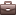 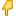 